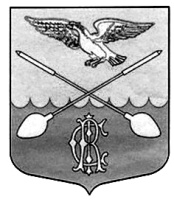  СОВЕТ ДЕПУТАТОВ МУНИЦИПАЛЬНОГО ОБРАЗОВАНИЯ ДРУЖНОГОРСКОЕГОРОДСКОЕ ПОСЕЛЕНИЕ  ГАТЧИНСКОГО МУНИЦИПАЛЬНОГО РАЙОНА ЛЕНИНГРАДСКОЙ ОБЛАСТИ(Четвертого созыва)Р Е Ш Е Н И Е от  22 ноября 2019г.                                                                                                           №  32О внесении изменений и дополнений в Правила благоустройства территории муниципального образования Дружногорское городское поселение Гатчинского муниципального района Ленинградской областиВ целях формирования комфортной и привлекательной городской среды, в соответствии с Федеральным законом  от 06.10.2003 года №131-ФЗ «Об общих принципах организации местного самоуправления в Российской Федерации», приказом Минстроя России от 13.04.2017 №711/пр «Об утверждении методических рекомендаций для подготовки правил благоустройства территорий поселений, городских округов, внутригородских районов», областным законом Ленинградской области от 02.07.2003  №47-оз «Об административных правонарушениях», руководствуясь Уставом  МО  Дружногорское городское поселение, решением совета депутатов МО  Дружногорское городское поселение от 26.07.2006 № 77 «Об утверждении Положения «О публичных слушаниях в муниципальном образовании Дружногорское городское поселение Гатчинского муниципального района Ленинградской области», учитывая результаты публичных слушаний, Совет депутатов Дружногорского городского поселенияР Е Ш И Л:Внести в Правила благоустройства территории МО Дружногорское городское поселение Гатчинского муниципального района Ленинградской области, утвержденные решением совета депутатов  Дружногорского городского поселения от 25.10.2017 года № 49 (с изменениями от 17.06.2019), следующие изменения:Главу 9 дополнить подпунктом 9.4:«правилами благоустройства могут регулироваться вопросы:выявления брошенных и (или) разукомплектованных транспортных средств, их перемещения, хранения и утилизации»;Опубликовать настоящее решение в официальном источнике опубликования и разместить на официальном сайте Дружногорского городского поселения в информационно-телекоммуникационной сети «Интернет»;Настоящее решение вступает в силу со дня официального опубликования, подлежит опубликованию в официальном источнике опубликования, размещению на официальном сайте Дружногорского городского поселения в информационно-телекоммуникационной сети «Интернет».    ГлаваДружногорского городского поселения:                                                          И.В. Моисеева